EDCOM - ESPOLEVALUACION “Servicios Web P2”1.- Usando lenguaje XSLT y tomando como datos xml de entrada el archivo PedidosProductos.xml, realice el siguiente reporte.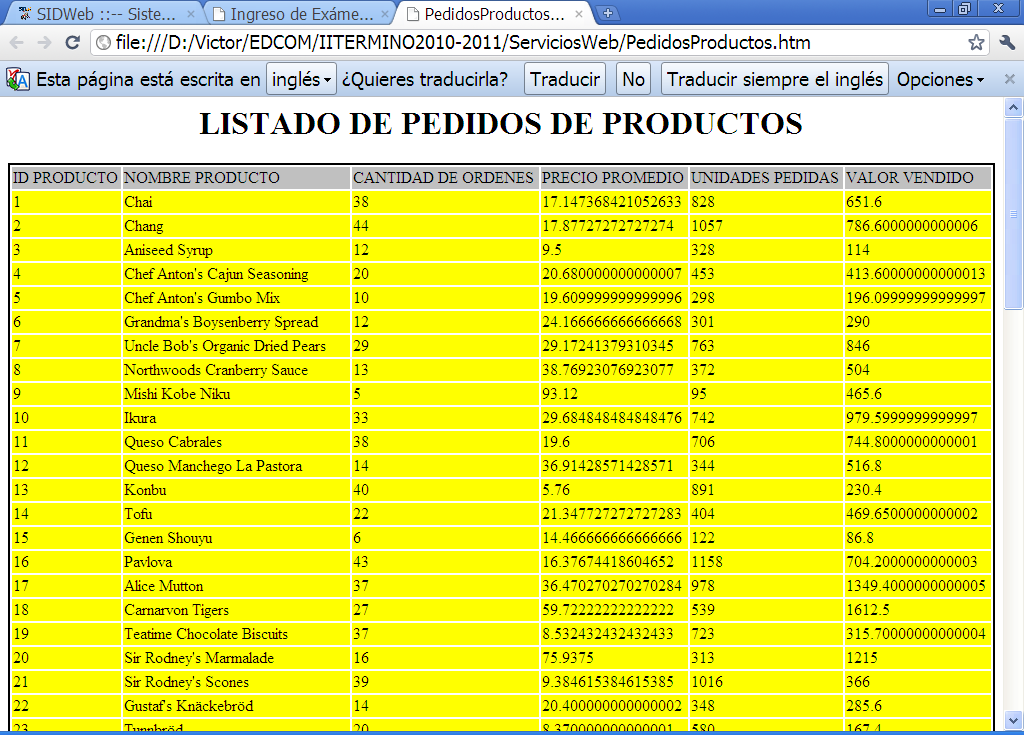 